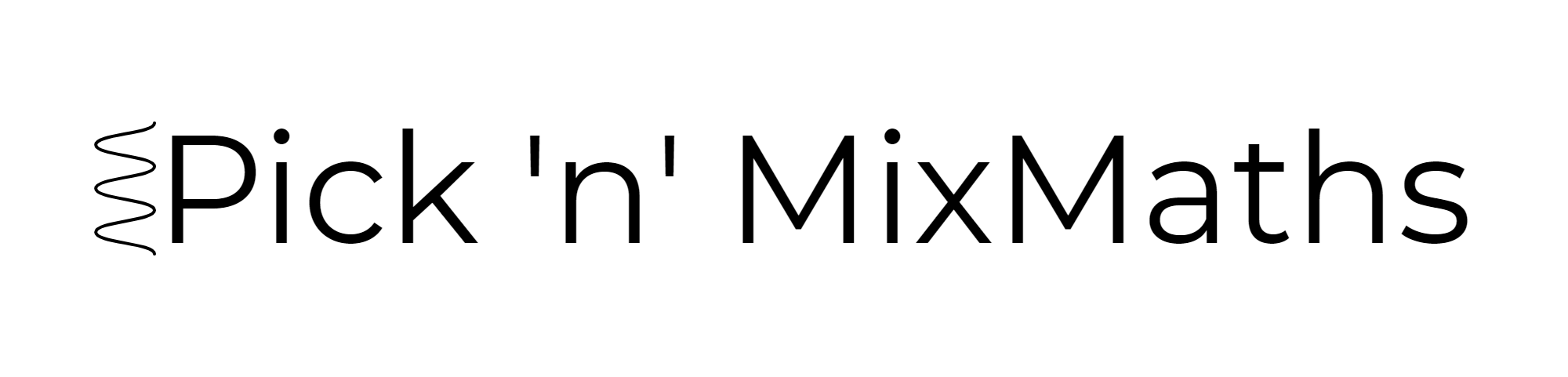 HIGHER: TRANSFORMING FUNCTIONS – This is a selection of the types of question that you need to be able to solve.   
Q1.The graph of y = f(x) is shown on each of the grids.(a) On this grid, sketch the graph of y = f(x – 3)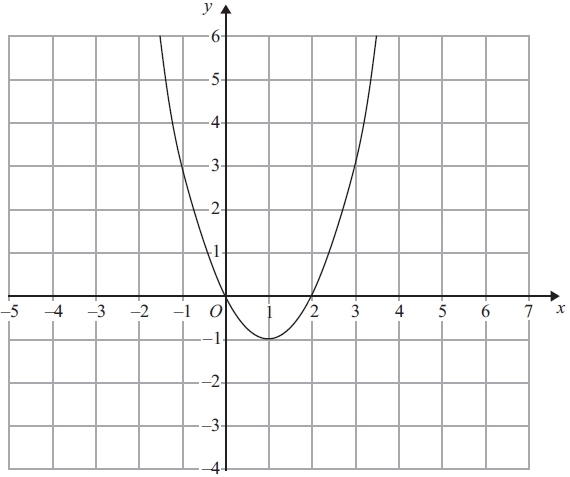 (2)(b) On this grid, sketch the graph of y = f(x) + 2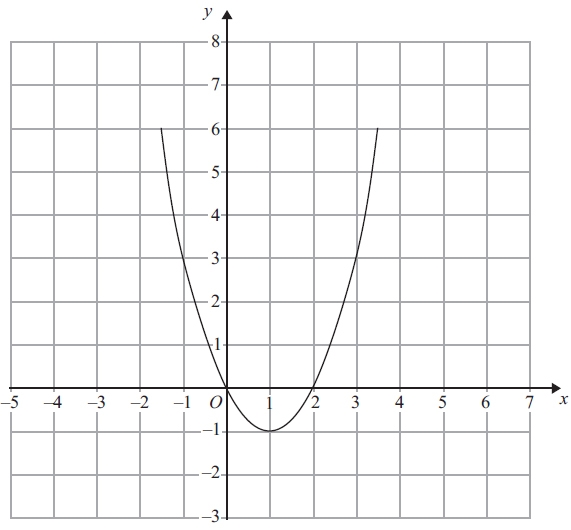 (2)(Total for Question is 4 marks)Q2.
 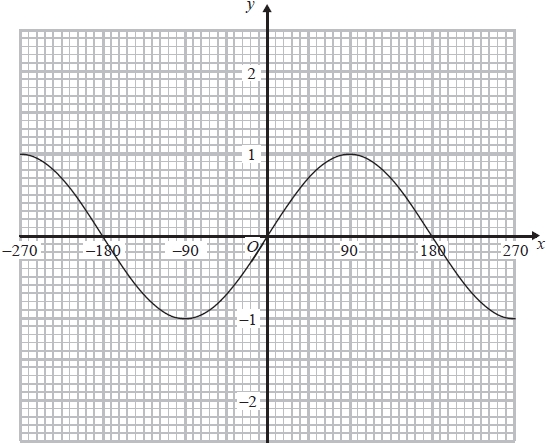 The graph of y = sin x° for values of x from –270 to +270 is shown above.On the same axes, draw the graph of y = 1 – sin x° for values of x from –270 to +270(Total for question = 2 marks)Q3.The graph of y = f(x) is shown on the grid.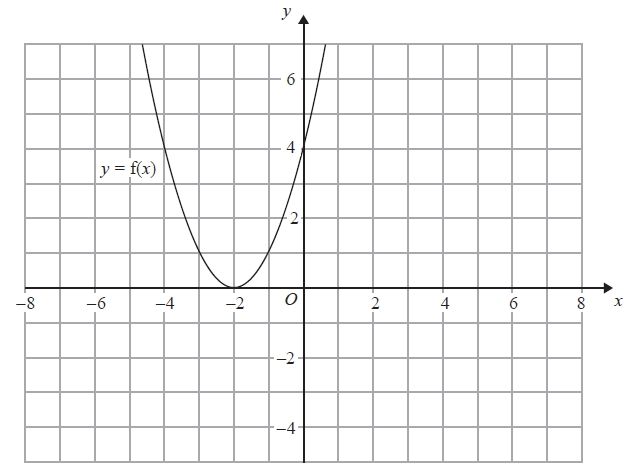 
(a)  On the grid above, sketch the graph of y = f(x + 3)(2)The graph of y = g(x) is shown below.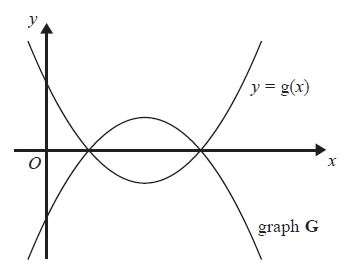 
The graph G is the reflection of y = g(x) in the x-axis.(b)  Write down an equation of graph G............................................................(1)  (Total for question = 3 marks)Q4.The graph of y = f(x) is shown on both grids below.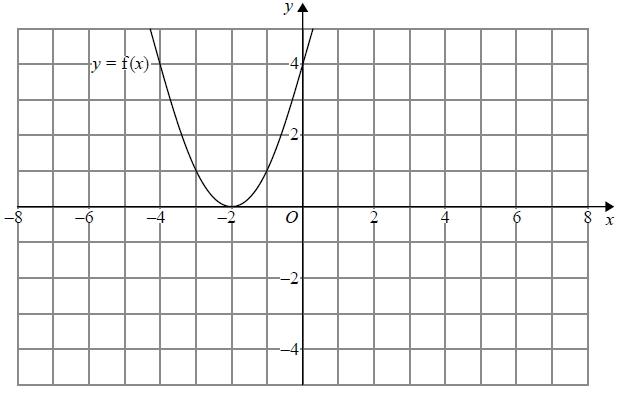 (a)  On the grid above, sketch the graph of y = f(−x)(1)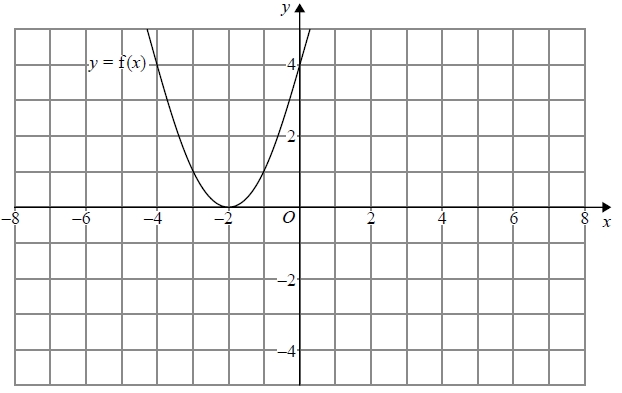 
(b) On this grid, sketch the graph of y = −f(x) + 3(1)  (Total for question = 2 marks)Q5.The graph of    y = f(x)    is shown on the grid.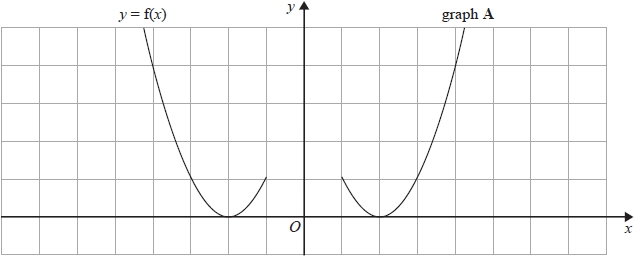 Graph A is a reflection of the graph of    y = f(x).(a)  Write down the equation of graph A.



 ........................................................... (1)The graph of    y = g(x)    is shown on the grid.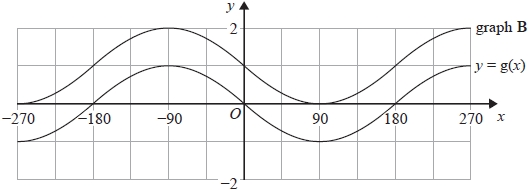 Graph B is a translation of    y = g(x).(b)  Write down the equation of graph B.


 ........................................................... (1) (Total for question = 2 marks)Q6. (a)  The graph of y = f(x) is shown on both grids below.(i)  On this grid, draw the graph of y = -f(x)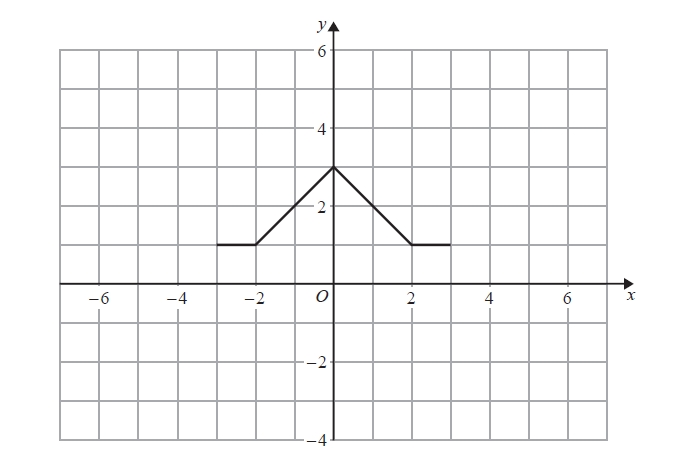 (ii)  On the grid below, draw the graph of y = f(x – 3)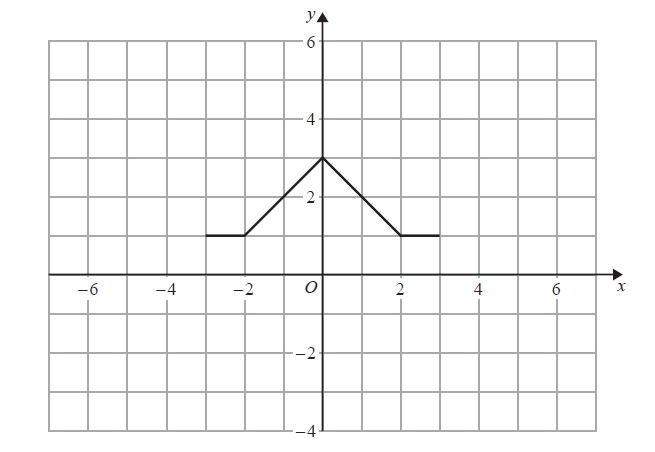 (2)  (Total for question = 4 marks)Q7.y = f(x)The graph of y = f(x) is shown on the grid. 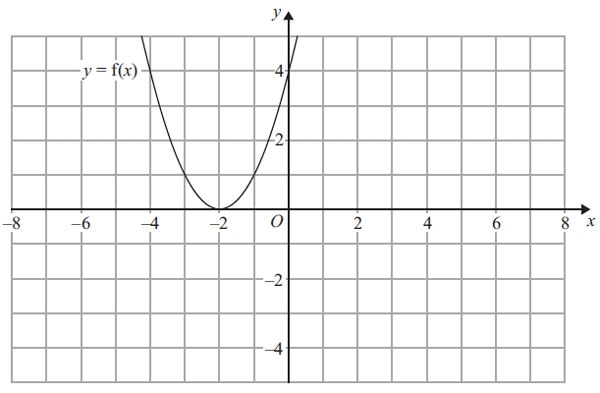 (a) On the grid above, sketch the graph of y = – f(x). (2)The graph of y = f(x) is shown on the grid.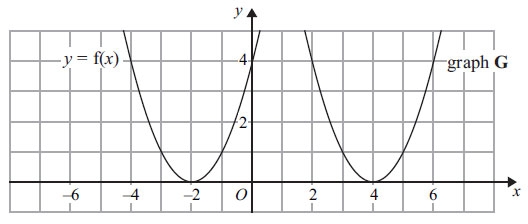 The graph G is a translation of the graph of y = f(x).(b) Write down the equation of graph G.       ..............................................................................................................................................(2)(Total for Question is 3 marks)Q8.Here is the graph of y = sin x° for –180 ≤ x ≤ 180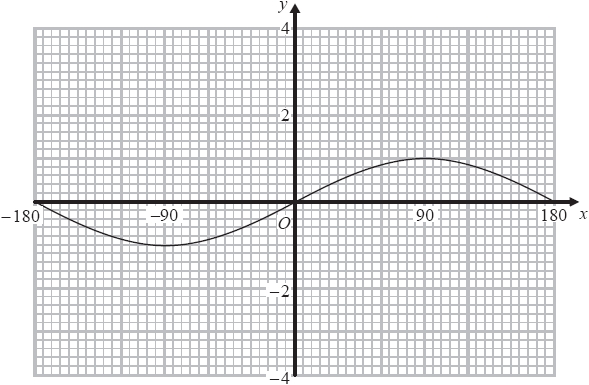 (a)  On the grid above, sketch the graph of y = sin x° + 2 for –180 ≤ x ≤ 180(2)Here is the graph of y = cos x° for –180 ≤ x ≤ 180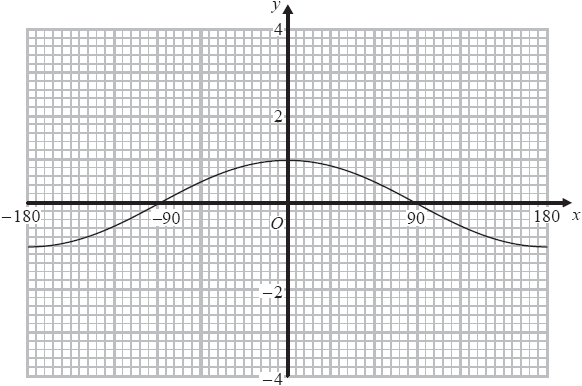 (b)  On the grid above, sketch the graph of y = cos (x + 90)  for –180 ≤ x ≤ 180(2)(Total for question = 4 marks) Q9.Here is a sketch of the curve   y = sin (x + a)° + b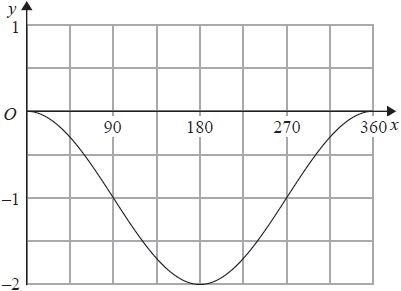 Given that 0 < a < 360 
find the value of a and the value of b.a = ........................................................... 
b = ...........................................................  (Total for question = 2 marks)Q10.The graph of y = f(x) is shown on the grid.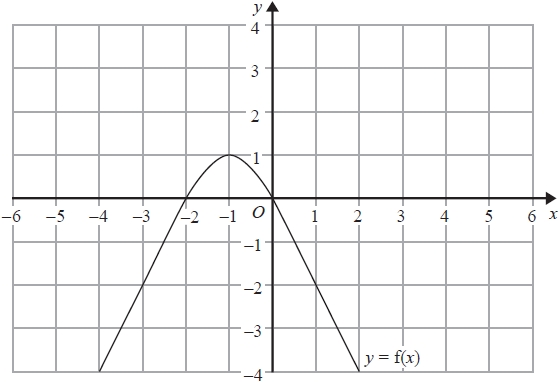 (a)  On the grid, sketch the graph of y = f(x − 1)(1)The graph of y = f(x) has a turning point at the point ( −1, 1)(b)  Write down the coordinates of the turning point of the graph of y = f(–x) + 2


 ( ................ , ................ ) (1) (Total for question = 2 marks)Q11.
 The graph of y = f(x) is transformed to give the graph of y = −f(x + 3) 
The point A on the graph of y = f(x) is mapped to the point P on the graph of y = −f(x + 3)The coordinates of point A are (9, 1) 
Find the coordinates of point P.(............................ , ............................) (Total for question is 2 marks)Mark Scheme
Q1.
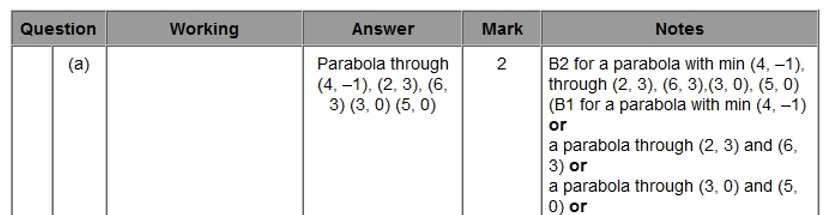 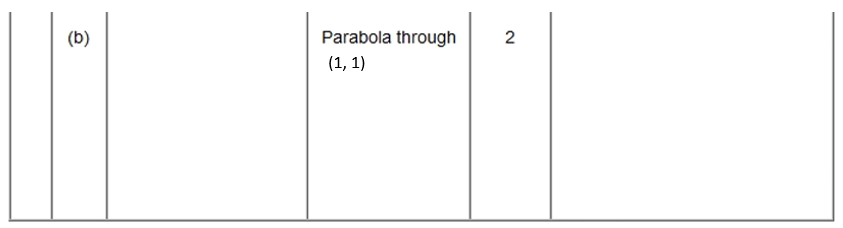 Q2. 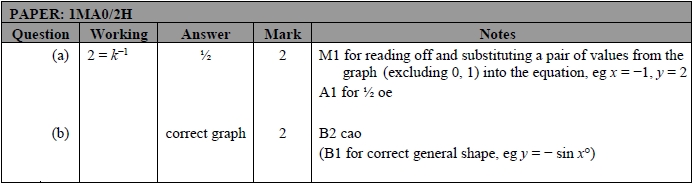  Q3.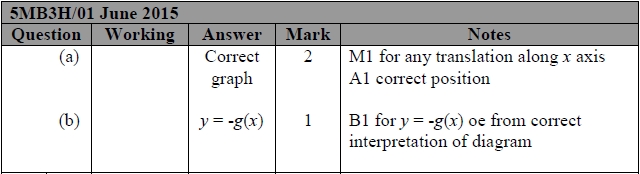  Q4.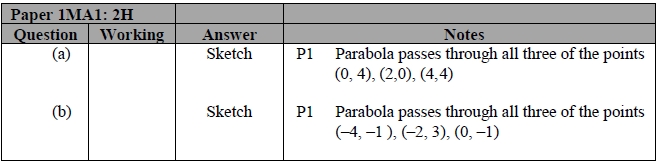 Q5. 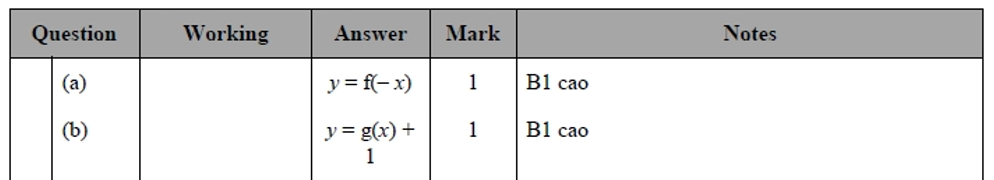  Q6.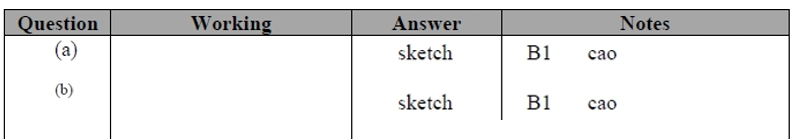 Q7. 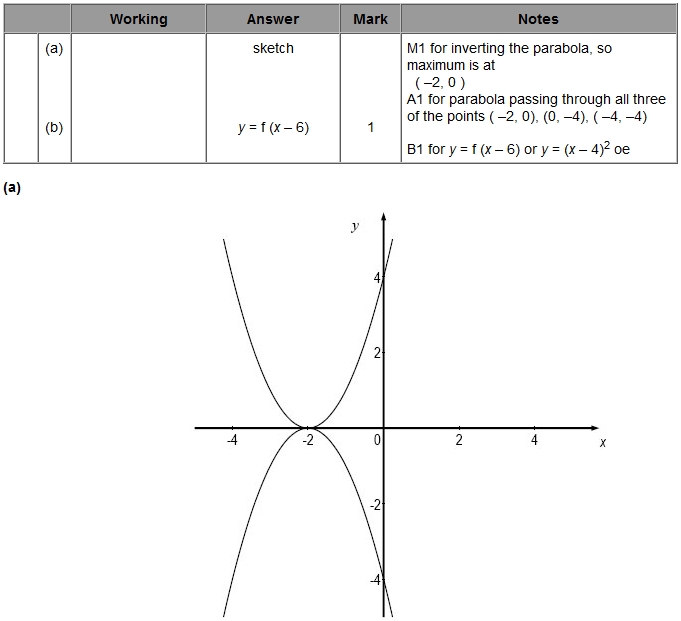 Q8. 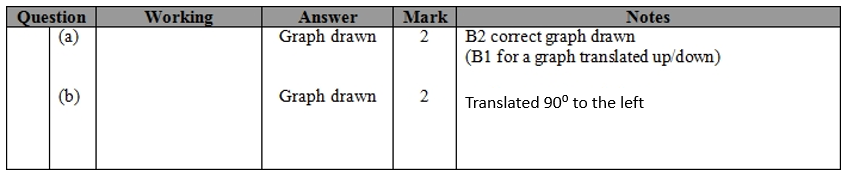  Q9.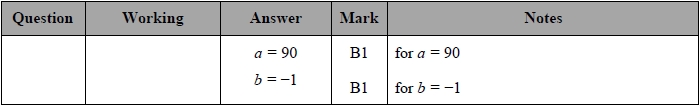  Q10.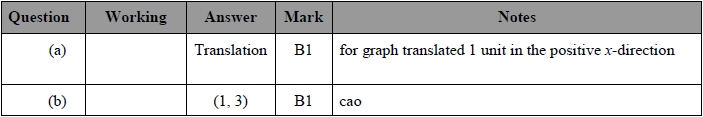 (a)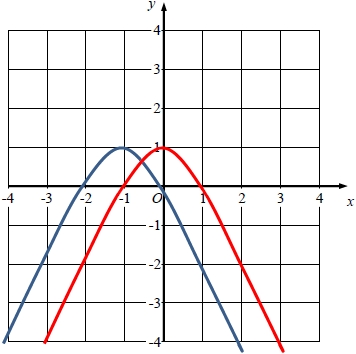  Q11.
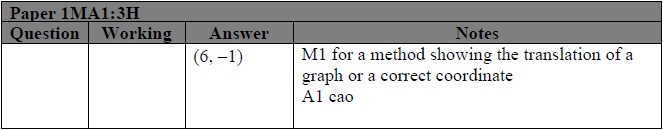 